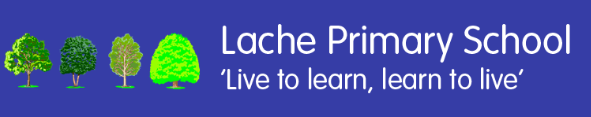 ATTENTION PARENTS AND CARERSWhen on school grounds for drop-offs and collections, please follow social distancing measures at all times to help keep us all safe!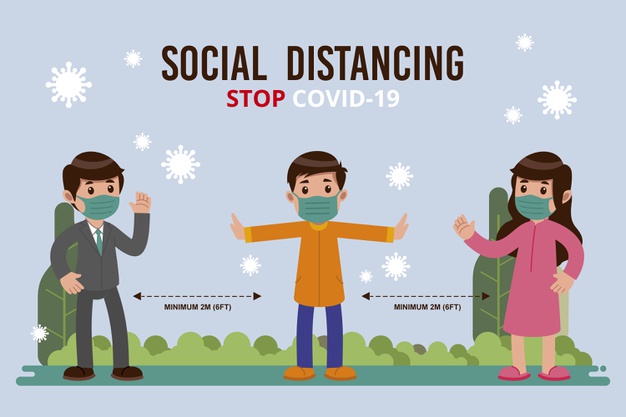 PLEASE STAY 2m APART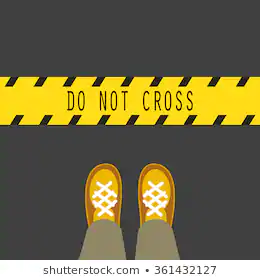 PLEASE WAIT BEHIND MARKERSTHANK YOU; STAY SAFE!